Obrazec 1 – priloga 2 OUInformacije, ki jih je potrebno poleg ostalih zahtev, zagotoviti v okviru investicijske dokumentacije zaradi dodatnih zahtev pravil izvajanja kohezijske politikeOblika in vsebina obrazca oz. priloge se lahko spreminja v skladu z Navodili organa upravljanja 
za načrtovanje, odločanje o podpori, spremljanje, poročanje in vrednotenje izvajanja evropske kohezijske politike v programskem obdobju 2014–2020, zato je ob pripravi vloge za NPO potrebno na spletni strani http://www.eu-skladi.si/ preveriti zadnja veljavna navodila.Za operacije, ki jih podpirata ESRR ali KSORGAN, PRISTOJEN ZA IZVAJANJE PROJEKTA, IN NJEGOVE ZMOGLJIVOSTI A.2 	Zmogljivost upravičenca z navedbo njegove tehnične, pravne, finančne in upravne zmogljivostiA.2.1 	Tehnična zmogljivost (navedite najmanj pregled strokovnega znanja, potrebnega za izvedbo projekta, in število zaposlenih s takim strokovnim znanjem, ki so na voljo znotraj organizacije in dodeljeni projektu).A.2.2 	Pravna zmogljivost (navedite najmanj informacije o pravnem statusu upravičenca, ki mu omogočajo izvedbo projekta, in njegovo zmogljivost, da po potrebi sproži pravni postopek).A.2.3 	Finančna zmogljivost (potrdite najmanj finančni položaj organa, pristojnega za izvedbo projekta, da bi dokazali njegovo sposobnost zagotavljanja likvidnosti za ustrezno financiranje projekta ter s tem uspešno izvedbo in prihodnje delovanje, poleg drugih dejavnosti organa).A.2.4 	Upravna zmogljivost (navedite najmanj projekte, ki jih financira EU, in/ali primerljive projekte, izvedene v zadnjih desetih letih. Če takih primerov ni, navedite, ali so bile upoštevane potrebe po tehnični pomoči; oglejte si institucionalne ureditve, kot je obstoj enote za izvedbo projekta (PIU), ki je sposobna izvesti in upravljati projekt, ter, če je mogoče, vključite predlagano organizacijsko shemo za izvedbo in delovanje projekta).A.2.5 	Podrobno opišite način upravljanja infrastrukture po dokončanju projekta (tj. ime upravljavca; metode izbora – javno upravljanje ali koncesija; vrsta pogodbe itd.).OPIS NALOŽBE IN NJENE LOKACIJE; RAZLAGA O NJENI SKLADNOSTI Z USTREZNIMI PREDNOSTNIMI OSMI ZADEVNEGA OPERATIVNEGA PROGRAMA (PROGRAMOV) TER O PRIČAKOVANEM PRISPEVKU K DOSEGANJU POSEBNIH CILJEV NAVEDENIH PREDNOSTNIH OSI IN K DRUŽBENOGOSPODARSKEMU RAZVOJUB.1 	Operativni program in prednostne osiB.2	Naziv operacije B.3	Sklad B.4 	Kategorizacija dejavnosti projekta B.5 	Opis projektaB.5.1 	Predložite kratek in jedrnat opis projekta (predstavite cilj projekta, obstoječe stanje, vprašanja, ki jih bo obravnaval, objekte, ki bodo zgrajeni itd.), zemljevid, na katerem so opredeljeni območje izvajanja projekta in glavne komponente projekta z ocenami skupnih stroškov za te (brez razčlenitve stroškov po dejavnostih).B.5.2	Navedite predvidene aktivnosti operacije (npr. komponente oz. dejavnosti):Ali je aktivnost vezana na vrsto stroška?   da		   neB.5.3 	Če je projekt faza širšega projekta, kratko in jedrnato opišite predlagane faze izvajanja ter pojasnite, kako so tehnično in finančno neodvisne. Pojasnite, katera merila so bila uporabljena za določitev, da se projekt razdeli na faze. Navedite delež (odstotek) celotnega projekta, ki ga zajema ta faza.B.5.4 	Ali je organ upravljanja oziroma Evropska komisija že odobrila kateri del tega projekta?   da		   neČe ste odgovorili pritrdilno, navedite številko odločbe o dodelitvi sredstev:B.6 	Cilji projekta in skladnost projekta z ustreznimi prednostnimi osmi zadevnega operativnega programa (zadevnih operativnih programov) ter pričakovan prispevek k doseganju posebnih ciljev in rezultatov navedenih prednostnih osi in k pričakovanemu prispevku k družbenogospodarskemu razvoju območja, zajetega z operativnim programom.B.6.1 	Kateri so glavni cilji projekta? Navedite jih in jih na kratko obrazložite.B.6.2 	Navedite podrobne informacije o skladnosti projekta z ustreznimi prednostnimi osmi operativnega programa ter o pričakovanem prispevku k doseganju kazalnikov rezultatov v okviru posebnih ciljev teh prednostnih osi.B.6.3 	Navedite, kako bo projekt prispeval k družbenogospodarskemu razvoju območja, zajetega z operativnim programom.B.6.4 	Pojasnite, katere ukrepe je načrtoval/sprejel upravičenec, da bi zagotovil optimalno izrabo infrastrukture v operativni fazi.B.7 	Navedba lokacije operacije B.7.1 	Predložite informacijo o lokaciji, na katerem je opredeljeno območje (občina) izvajanja operacije in njenih glavnih aktivnosti (v primeru, da te informacije na ravni občine ni možno podati, npr sistemski ukrepi ipd., se navedba informacije izpusti).SKUPNI STROŠKI IN SKUPNI UPRAVIČENI STROŠKIC.1 	Izpolnite preglednico (vsi zneski v evrih):C.2 	Preverjanje skladnosti s pravili o državni pomočiAli menite, da ta projekt vključuje odobritev državne pomoči?   da		   neČe ste odgovorili pritrdilno, izpolnite preglednico: Če je odgovor negativen, podrobno pojasnite podlago za ugotovitev, da projekt ne zajema državne pomoči. Te informacije predložite za vse skupine morebitnih prejemnikov državne pomoči, na primer pri infrastrukturah so to lastnik infrastrukture, gradbena podjetja, upravljavec in uporabniki infrastrukture. Če je primerno, navedite, ali je razlog, zaradi katerega menite, da projekt ne vključuje državne pomoči, naslednji: (i) projekt se ne nanaša na nobeno gospodarsko dejavnost (vključno z dejavnostmi v javnem interesu) ali (ii) prejemnik(i) podpore ima(jo) zakonski monopol nad zadevnimi dejavnostmi in ni(so) dejaven(ni) v nobenem drugem liberaliziranem sektorju (ali pa se vodijo ločeni računi, če je (so) prejemnik(i) dejaven(ni) tudi v drugih sektorjih).C.3 	Izračun skupnih upravičenih stroškovIzberite ustrezno možnost (A ali B) in po potrebi dopolnite informacije. Za operacije, ki ne ustvarjajo prihodka, izberite metodo iz člena 61(3)(b) Uredbe (EU) št. 1303/2013 in določite sorazmerno uporabo diskontiranih neto prihodkov pri 100 %.Izračun diskontirane vrednosti neto prihodkov (člen 61(3)(b) Uredbe (EU) št. 1303/2013)B) Metoda pavšalne stopnje ali metoda zmanjšane stopnje sofinanciranja (člen 61(3)(a) in člen 61(5) Uredbe (EU) št. 1303/2013)OPRAVLJENE ŠTUDIJE IZVEDLJIVOSTI, VKLJUČNO Z ANALIZO MOŽNOSTI, IN REZULTATID.1 	Analiza povpraševanjaPovzemite analizo povpraševanja, vključno s predvideno stopnjo rasti povpraševanja, da bi dokazali povpraševanje za projekt, v skladu s pristopom, kakor je določen v Metodologiji za izvedbo analize stroškov in koristi. Navesti je treba vsaj naslednje informacije:metodologija za projekcije;predpostavke in izhodišča (npr. promet v preteklosti, predviden promet brez projekta);projekcije za izbrane možnosti, če je primerno;vidike na strani ponudbe, vključno z analizo obstoječe ponudbe in pričakovanega razvoja (infrastrukture);mrežni učinek (če obstaja).D.2 	Analiza možnostiD.2.1 	Opišite alternativne možnosti, obravnavane v investicijski dokumentaciji. Navesti je treba vsaj naslednje informacije:skupni stroški naložbe in operativni stroški za obravnavane možnosti; možnosti za obseg (glede na tehnična, operativna, ekonomska, okoljska in družbena merila) in možnosti za lokacijo predlagane infrastrukture;tehnološke možnosti – po sestavnih delih in po sistemu; tveganja pri vsaki možnosti, vključno s tveganji, povezanimi z vplivi podnebnih sprememb in ekstremnih vremenskih pojavov; ekonomski kazalniki za obravnavane možnosti, če je primerno;zbirna preglednica z vsemi prednostmi in slabostmi za vse obravnavane možnosti.D.3 	Izvedljivost izbrane možnostiNa kratko povzemite izvedljivost izbrane možnosti, ki zajema naslednje ključne razsežnosti: institucionalna, tehnična in okoljska, ter druge vidike ob upoštevanju ugotovljenih tveganj, da bi tako dokazali izvedljivost projekta.ANALIZA STROŠKOV IN KORISTI, VKLJUČNO S FINANČNO IN EKONOMSKO ANALIZO, TER OCENA TVEGANJAE.1 	Finančna analizaE.1.1 	Opišite metodologijo izvedbe analize stroškov in koristi. Pri tem je treba navesti vse glavne predpostavke v zvezi z operativnimi stroški in prihodki ter preostale vrednosti, ki vplivajo na izračun; uporabljene makroekonomske parametre in upoštevane korake v izračunu.E.1.2 	Glavni elementi in parametri, uporabljeni v analizi stroškov in koristi za finančno analizo (vse vrednosti v evrih)E.1.3 	Glavni kazalniki finančne analize v skladu z dokumentom o analizi stroškov in koristiE.1.4 	Strategija glede tarif in dostopnost (če je primerno)E.1.4.1 	Če se pričakuje, da bo projekt ustvaril prihodke s tarifami ali pristojbinami, ki jih krijejo uporabniki, navedite podrobne informacije o sistemu zaračunavanja (vrste in stopnjo pristojbin, načelo ali zakonodajo Unije, na podlagi katere so bile uvedene pristojbine).E.1.4.2 	Ali pristojbine pokrijejo operativne stroške, vključno s stroški vzdrževanja in stroški nadomestitve pri projektu?   da		   neNavedite podrobne informacije v zvezi s strategijo glede tarif. Če je odgovor negativen, navedite delež operativnih stroškov, ki bo krit, in vire financiranja stroškov, ki ne bodo kriti. Če je zagotovljena pomoč za tekoče poslovanje, navedite podrobnejše informacije. Če ni predvidena nobena pristojbina, pojasnite, kako bodo kriti operativni stroški.E.1.4.3 	Če se pristojbine razlikujejo med različnimi uporabniki, ali so te sorazmerne z različno uporabo projekta/dejansko porabo?   da		   ne(V vnosnem polju navedite podrobne informacije)E.1.4.4 	Ali so pristojbine sorazmerne z onesnaževanjem, ki ga povzročajo uporabniki?   da		   ne(V vnosnem polju navedite podrobne informacije)E.1.4.5 	Ali je bila upoštevana cenovna dostopnost pristojbin za uporabnike?   da		   ne(V vnosnem polju navedite podrobne informacije)E.2 	Ekonomska analizaE.2.1 	Opišite metodologijo, ključne predpostavke pri vrednotenju stroškov (navedite tudi ustrezne sestavine stroškov, ki so bile upoštevane – stroški naložbe, stroški nadomestitve, operativni stroški), gospodarske koristi in zunanje dejavnike, vključno s tistimi, ki so povezani z okoljem, blaženjem podnebnih sprememb (po potrebi tudi povečane emisije toplogrednih plinov in ekvivalent CO2) ter s pripravljenostjo na podnebne spremembe in naravne nesreče.E.2.2 Navedite podatke o ekonomskih stroških in koristih, opredeljenih v analizi, skupaj s pripadajočimi vrednostmi.E.2.3 Navedite podatke o ekonomskih stroških in koristih, opredeljenih v analizi, skupaj s pripadajočimi vrednostmi.E.2.4 Učinki projekta na zaposlovanjeOpredelite število delovnih mest, ki bodo ustvarjena (izraženo z ekvivalentom polnega delovnega časa). Število neposredno ustvarjenih delovnih mest:E.2.5 Opredelite glavne koristi in stroške, ki jih ni mogoče količinsko opredeliti/finančno ovrednotiti.E.3 	Ocena tveganja in analiza občutljivostiE.3.1 Opredelite glavne koristi in stroške, ki jih ni mogoče količinsko opredeliti/finančno ovrednotiti.Na kratko opišite metodologijo in povzemite rezultate, ki vsebujejo glavna ugotovljena tveganja.E.3.2 Analiza občutljivostiNavedite odstotni delež spremembe, uporabljene pri preizkušenih spremenljivkah:Predstavite ocenjeni učinek (kot odstotni delež spremembe) na rezultate indeksov finančnih dosežkov in ekonomskega učinka. ANALIZA VPLIVOV NA OKOLJE OB UPOŠTEVANJU POTREB PO PRILAGAJANJU PODNEBNIM SPREMEMBAM IN BLAŽITVI NJIHOVEGA VPLIVA NA OKOLJE TER PRIPRAVLJENOSTI NA NESREČE F.1 	Skladnost projekta z okoljsko politikoF.1.1	Opišite, kako projekt prispeva k ciljem okoljske politike in jih upošteva, vključno s podnebnimi spremembami (kot napotek upoštevajte naslednje: učinkovita raba virov, ohranjanje biotske raznovrstnosti in ekosistemskih storitev, zmanjševanje emisij toplogrednih plinov, sposobnost odzivanja na vplive podnebnih sprememb itd.).F.1.2	Opišite, kako projekt upošteva previdnostno načelo, načelo preventivnih ukrepov, načelo, da je treba okoljsko škodo prednostno odpraviti pri izvoru, in načelo »onesnaževalec plača«.F.2 	Uporaba Direktive 2001/42/ES Evropskega parlamenta in Sveta (direktiva o strateški okoljski presoji)F.2.1	Ali je projekt izveden zaradi načrta ali programa, ki ni operativni program?   da		   neF.2.2	Če ste na vprašanje F.2.1 odgovorili pritrdilno, navedite, ali je bil načrt ali program izveden na podlagi strateške okoljske presoje v skladu z direktivo o strateški okoljski presoji?   da		   ne— Če je odgovor negativen, na kratko pojasnite: Če ste odgovorili pritrdilno, navedite netehnični povzetek okoljskega poročila in informacije, zahtevane v členu 9(1)(b) te direktive (elektronsko kopijo ali spletno povezavo, ki vodi do navedenega):F.3 	Uporaba Direktive 2011/92/EU Evropskega parlamenta in Sveta (direktiva o PVO) in Uredbe o posegih v okolje, za katere je treba izvesti presojo vplivov na okolje (Uredba o PVO)F.3.1	V primeru neizpolnjevanja predhodne pogojenosti glede okoljske zakonodaje (Direktiva 2011/92/EU in 2001/42/ES) navedite povezavo do dogovorjenega akcijskega načrta v skladu z Uredbo (EU) št. 1303/2013.F.3.2	Ali je projekt naveden v prilogah k direktivi o PVO ali prilogi 1 k Uredbi o PVO?***********Če se na vprašanje pod F.3.2 odgovori z NE, ni več treba izpolnjevati naslednje točke, vezane na PVO (F.3.3 in F.3.4).****************F.3.3	Če je projekt zajet v Prilogi I k direktivi o PVO, priložite naslednje dokumente v vnosno polje spodaj za dodatne informacije in pojasnila ter uporabite:netehnični povzetek poročila o PVO; informacije o posvetovanjih z okoljskimi organi, javnostjo in po potrebi o posvetovanjih z drugimi državami članicami, izvedenih v skladu s 6. in 7. členoma direktive o PVO; sklep pristojnega organa, izdan v skladu z 8. in 9. členom direktive o PVO, vključno z informacijami o tem, kako je bila z njim seznanjena javnost.F.3.4	Če je projekt zajet v Prilogi II k tej direktivi oz. Prilogi 1 k Uredbi o PVO, ali je bila izvedena presoja vplivov na okolje?   da		   ne— Če ste odgovorili pritrdilno, priložite potrebne dokumente, navedene pod točko F.3.3.— Če je odgovor negativen, navedite naslednje informacije: odločitev, predpisana v členu 4(4) direktive o PVO (znana kot sklep v predhodnem postopku);izvedeni pragi, merila ali posamični pregled, na podlagi katerih je bilo sklenjeno, da presoja vplivov na okolje ni potrebna (te informacije niso potrebne, če so vključene že v sklep, naveden pod točko (a) zgoraj);pojasnite razloge, zakaj projekt nima večjih vplivov na okolje, ob upoštevanju ustreznih meril za izbor, navedenih v Prilogi III k direktivi o PVO (te informacije niso potrebne, če so vključene že v sklep, naveden pod točko (a) zgoraj).F.3.5	Soglasje za izvedbo/gradbeno dovoljenje (kjer je relevantno)F.3.5.1	Ali je projekt že v gradbeni fazi (vsaj eno javno naročilo del)?   da		   neF.3.5.2	Ali je bilo soglasje za izvedbo/gradbeno dovoljenje za ta projekt že izdano (za vsaj eno javno naročilo del)?   da		   neNavedite datum oziroma pristojni organ, ki je izdal dovoljenje:F.4 	Uporaba Direktive 92/43/EGS o ohranjanju naravnih habitatov ter prosto živečih živalskih in rastlinskih vrst (direktiva o habitatih); ocena vplivov na območja Natura 2000F.4.1 	Ali bo projekt sam ali v kombinaciji z drugimi projekti po vsej verjetnosti imel znatne negativne vplive na območja, ki so ali bodo vključena v omrežje Natura 2000?   da		   neF.4.2 	Če ste na vprašanje F.4.1 odgovorili pritrdilno, navedite: odločitev pristojnega organa in ustrezno oceno, izvedeno v skladu s členom 6(3) direktive o habitatih;  če je pristojni organ določil, da ima projekt znatne negativne vplive na eno ali več območij, ki so ali bodo vključena v omrežje Natura 2000, predložite:izvod standardnega obrazca za priglasitev Evropski komisiji v skladu s členom 6(4) direktive o habitatih, ki se predloži, in/alimnenje Komisije iz člena 6(4) direktive o habitatih pri projektih, ki pomembno vplivajo na prednostne habitate in/ali vrste ter so utemeljeni z nujnimi razlogi prevladujočega javnega interesa, z izjemo zdravja ljudi in javne varnosti, ali s koristnimi posledicami bistvenega pomena za okolje. F.4.3	Če je odgovor na vprašanje F.4.1 negativen, priložite izjavo iz Dodatka 1, ki jo izpolni pristojni organ, in karto, na kateri so označeni lokacija projekta in območja Natura 2000. Za projekt, ki ni povezan z infrastrukturo (npr. nakup opreme), je treba to ustrezno pojasniti v nadaljevanju, pri čemer v takem primeru priložitev take izjave ni obvezna.F.5 	Uporaba Direktive 2000/60/ES Evropskega parlamenta in Sveta (okvirna direktiva o vodah); ocena učinkov na vodna telesaF.5.1		V primeru neizpolnjevanja ustrezne predhodne pogojenosti dokažite povezavo z dogovorjenim akcijskim načrtom v skladu z 19. členom Uredbe (EU) št. 1303/2013.F.5.2 	Ali projekt vključuje novo preoblikovanje fizičnih značilnosti telesa površinske vode ali spremembe gladine teles podzemne vode, ki slabšajo stanje vodnega telesa ali povzročijo, da dobro stanje ali potencial vode nista dosežena?   da		   neF.5.2.1	Če je odgovor pritrdilen, predložite oceno vplivov na vodno telo in podrobneje pojasnite, kako so bili/morajo biti izpolnjeni vsi pogoji iz člena 4.7 okvirne direktive o vodah.Navedite tudi, ali je projekt rezultat nacionalne/regionalne strategije, povezane z ustreznim sektorjem, in/ali načrta upravljanja povodij, ki upošteva vse pomembne dejavnike (npr. boljša okoljska možnost, kumulativni učinki)? Če je tako, navedite podrobnejše informacije.F.5.2.2	Če je odgovor negativen, priložite izjavo iz Dodatka 2, ki jo je izpolnil pristojni organ. Za projekt, ki ni povezan z infrastrukturo (npr. nakup opreme), je treba to ustrezno pojasniti v nadaljevanju, pri čemer v takem primeru priložitev take izjave ni obvezna.F.6 	Če je primerno, informacije o skladnosti z drugimi okoljskimi direktivamiF.6.1	Če je potrebno, podajte informacije o skladnosti z drugimi okoljskimi direktivami.F.7 	Stroški izvedenih ukrepov za ublažitev in/ali izravnavo negativnih vplivov na okolje, zlasti zaradi postopka presoje vplivov na okolje ali drugih postopkov ocenjevanj (kot so direktiva o habitatih, okvirna direktiva o vodah, direktiva o industrijskih emisijah) ali nacionalnih/regionalnih zahtevF.7.1		Če so nastali taki stroški, ali so bili ti vključeni v analizo stroškov in koristi?   da		   neF.7.2	Če so ti stroški vključeni v skupne stroške, ocenite delež stroškov ukrepov, sprejetih za zmanjšanje in/ali izravnavo.% F.8 	Blažitev podnebnih sprememb in prilagajanje nanje ter pripravljenost na nesrečeF.8.1	Pojasnite, kako projekt prispeva k ciljem na področju podnebnih sprememb v skladu s strategijo Evropa 2020, pri tem pa vključite informacije o izdatkih, povezanih s podnebnimi spremembami, v skladu s Prilogo I k Izvedbeni uredbi Komisije (EU) št. 215/2014.F.8.2	Ali je bila izdelana analiza vpliva podnebnih sprememb in izračun podpore ciljem na področju podnebnih sprememb iz ESRR, ESS in KS ter določen koeficient podnebnih sprememb?   da		   neF.8.2.1	Če je odgovor pritrdilen, navedite koeficient podnebnih sprememb.F.8.2.2	Če je odgovor negativen, navedite razloge.FINANČNI NAČRT Z VSEMI NAČRTOVANIMI FINANČNIMI VIRI IN NAČRTOVANO PODPORO IZ SKLADOV IN EIB TER VSEMI DRUGIMI VIRI FINANCIRANJA, SKUPAJ S FIZIČNIMI IN FINANČNIMI KAZALNIKI ZA SPREMLJANJE NAPREDKA, OB UPOŠTEVANJU UGOTOVLJENIH TVEGANJ G.1	Vsi načrtovani finančni viri in načrtovana podpora iz skladov in EIB ter vsi drugi viri financiranjaG.1.1	Viri sofinanciranjaSkupni naložbeni stroški projekta se krijejo iz naslednjih virov:G.1.2	Drugi viri financiranja UnijeG.1.2.1	Ali je bila za ta projekt vložena vloga za pomoč iz katerega koli drugega vira Unije (proračun TEN-T, IPE, LIFE+, program Obzorje 2020, drugi viri financiranja Unije)?   da		   neČe ste odgovorili pritrdilno, navedite podrobne informacije (zadevni program EU, referenčna številka, datum, zahtevani znesek, odobreni znesek itd.):G.1.2.2	Ali ta projekt dopolnjuje kateri koli projekt, ki je ali bo financiran iz ESRR, ESS, Kohezijskega sklada, IPE, drugega vira financiranja Unije?   da		   neČe ste odgovorili pritrdilno, navedite podrobne informacije (vir prispevka EU, referenčna številka, datum, zahtevani znesek, odobreni znesek itd.):G.1.2.3	Ali je bil za ta projekt vložen zahtevek za posojilo ali podporo za lastniški kapital pri EIB?   da		   neČe ste odgovorili pritrdilno, navedite podrobne informacije (zadevni finančni instrument, referenčna številka, datum, zahtevani znesek, odobreni znesek itd.):G.1.2.4	Ali je bila za predhodno fazo tega projekta (vključno s fazo izvedljivosti in pripravljalno fazo) vložena vloga za pomoč iz katerega koli drugega vira Unije (vključno z ESRR, ESS, Kohezijskim skladom, EIB, EIS ali drugimi viri financiranja Unije)?   da		   neČe ste odgovorili pritrdilno, navedite podrobne informacije (vir prispevka EU, referenčna številka, datum, zahtevani znesek, odobreni znesek itd.):G.2.4	Ali bo gradnja infrastrukture zagotovljena prek javno-zasebnega partnerstva?Če ste odgovorili pritrdilno, opišite obliko javno-zasebnega partnerstva (tj. postopek izbora zasebnega partnerja, strukturo javno-zasebnega partnerstva, dogovor o lastništvu infrastrukture, tudi ob prenehanju dogovorov javno-zasebnega partnerstva ob zapadlosti ali kako drugače, dogovore glede dodelitve tveganj itd.). Poleg tega predložite rezultate izračuna FSD(Kp) in njegovo primerjavo z nacionalnimi merili glede pričakovanega donosa v danem sektorju.G.2.5	Če je treba za financiranje projekta uporabiti finančne instrumente1 opišite, obliko finančnih instrumentov (lastniški ali dolžniški instrumenti):G.2	Kazalniki učinka in fizični kazalniki za spremljanje napredkaV preglednici navedite kazalnike učinka, vključno s skupnimi kazalniki, kot so določeni v operativnem programu, in druge fizične kazalnike za spremljanje napredka projekta.G.3	Ocena tveganjaPovzemite glavna tveganja za uspešno fizično in finančno izvajanje projekta ter predlagane ukrepe za njihovo ublažitev.ČASOVNI RAZPORED ZA IZVEDBO PROJEKTA H.1	Časovni razpored projektaNavedite časovni razpored za razvoj in izvedbo celotnega projekta ter priložite povzetek razporeda glavnih kategorij del (tj. gantogram, če je na voljo). Če vloga zadeva fazo projekta, v preglednici jasno navedite elemente celotnega projekta, za katere je bila s to vlogo zaprošena pomoč:H.2	Stopnja pripravljenosti projektaOpišite časovni razpored projekta (J.1) v smislu tehničnega in finančnega napredka ter sedanje stopnje pripravljenosti projekta v skladu z naslednjimi poglavji:H.2.1	Tehnične zadeve (študije izvedljivosti, projektiranje itd.):H.2.2	Upravne zadeve s sklicevanjem najmanj na potrebna dovoljenja, kot so PVO, soglasje za izvedbo, odločitve glede zemljišča/načrtovanja, nakup zemljišča (če je primerno), javno naročanje itd.:H.2.3	Če se je projekt že začel izvajati, navedite sedanje stanje izvedbe:H.2.4	Ali je pomoč evropske pobude JASPERS prispevala h kateremu koli delu priprave tega projekta?   da		   neOpišite, v katerem delu priprave projekta je sodeloval JASPERS:POTRDITEV PRISTOJNEGA NACIONALNEGA ORGANAPotrjujem, da so informacije na tem obrazcu točne in pravilne.UPRAVIČENEC:POSREDNIŠKI ORGAN:Dodatek 11IZJAVA ORGANA, PRISTOJNEGA ZA SPREMLJANJE OBMOČIJ NATURA 2000Pristojni organ . . . . . . . . . . . . . . . . . . . . . . . . . . . . . . . . . . . . . . . . . . . . . . . . . . . . . . . . . . . . . . . . . . . . . . . . . . . . . . . . . . . . . . . . . . . . . . . . . . . . . . . . . . . . . . . . . . . . . . . . . . . . . . . . . . . . . . . . . . . . . . . . . . . . . . . . . . . .po pregledu projektne vloge . . . . . . . . . . . . . . . . . . . . . . . . . . . . . . . . . . . . . . . . . . . . . . . . . . . . . . . . . . . . . . . . . . . . . . . . . . . . . . . . . . . . . . . . . . . . . . . . . . . . . . . . . . . . . . . . . . . . . . . . . . . . . . . . . . . . . . . .za projekt v kraju . . . . . . . . . . . . . . . . . . . . . . . . . . . . . . . . . . . . . . . . . . . . . . . . . . . . . . . . . . . . . . . . . . . . . . . . . . . . . . . . . . . . . . . . . . . . . . . . . . . . . . . . . . . . . . . . . . . . . . . . . . . . . . . . . . . . . . . . . . . . . . . . . . . . . . .izjavlja, da projekt verjetno ne bo imel pomembnega vpliva na območje NATURA 2000 iz naslednjih razlogov:Zaradi tega ustrezna ocena, ki jo predpisuje člen 6(3) Direktive Sveta 92/43/EGS2 ni bila potrebna.Priložena je karta v razmerju 1 : 100 000 (ali v najbližjem možnem razmerju), ki določa lokacijo projekta in zadevna območja NATURA 2000, če obstajajo.Datum: . . . . . . . . . . . . . . . . . . . . . . . . . . . . . . . . . . . . . . . . . . . . . . . . . . . . . . . . . . . . . . . . . . . . . . . . . . . . . . . . . . . . . . . . . . . . . . . . . . . . . . . . . . . . . . . . . . . . . . . . . . . . . . . . . . . . . . . . . . . . . . . . . .Podpis: . . . . . . . . . . . . . . . . . . . . . . . . . . . . . . . . . . . . . . . . . . . . . . . . . . . . . . . . . . . . . . . . . . . . . . . . . . . . . . . . . . . . . . . . . . . . . . . . . . . . . . . . . . . . . . . . . . . . . . . . . . . . . . . . . . . . . . . . . . . . . . . . . . . . . . . . . . . . . . . . . . . . . . .Ime: . . . . . . . . . . . . . . . . . . . . . . . . . . . . . . . . . . . . . . . . . . . . . . . . . . . . . . . . . . . . . . . . . . . . . . . . . . . . . . . . . . . . . . . . . . . . . . . . . . . . . . . . . . . . . . . . . . . . . . . . . . . . . . . . . . . . . . . . . . . . . . . . . . . . . . . . . . . . . . . . . . . . . . . . . . .Položaj: . . . . . . . . . . . . . . . . . . . . . . . . . . . . . . . . . . . . . . . . . . . . . . . . . . . . . . . . . . . . . . . . . . . . . . . . . . . . . . . . . . . . . . . . . . . . . . . . . . . . . . . . . . . . . . . . . . . . . . . . . . . . . . . . . . . . . . . . . . . . . . . . . . . . . . . . . . . . . . . . . . . . . .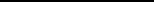 1 Izjava iz Dodatka 1 vključuje naziv ustreznega območja (območij), referenčno številko, oddaljenost projekta od najbližjega območja (območij) Natura 2000, cilje projekta v zvezi z ohranjanjem in utemeljitev, da projekt (bodisi sam po sebi bodisi v povezavi z drugimi projekti) verjetno ne bo imel večjih negativnih vplivov na območje (območja) Natura 2000, ki je ali bo vključeno v omrežje Natura 2000, in po potrebi upravno odločitev.2 Direktiva Sveta 92/43/EGS z dne 21. maja 1992 o ohranjanju naravnih habitatov ter prosto živečih živalskih in rastlinskih vrst (UL L 206, 22.7.1992, str. 7).Dodatek 2IZJAVA PRISTOJNEGA ORGANA, ODGOVORNEGA ZA UPRAVLJANJE VODAPristojni organ: . . . . . . . . . . . . . . . . . . . . . . . . . . . . . . . . . . . . . . . . . . . . . . . . . . . . . . . . . . . . . . . . . . . . . . . . . . . . . . . . . . . . . . . . . . . . . . . . . . . . . . . . . . . . . . . . . . . . . . . . . . . . . . . . . . . . . . . . . . . . . . . . . . . . . . . . . .po pregledu projektne vloge: . . . . . . . . . . . . . . . . . . . . . . . . . . . . . . . . . . . . . . . . . . . . . . . . . . . . . . . . . . . . . . . . . . . . . . . . . . . . . . . . . . . . . . . . . . . . . . . . . . . . . . . . . . . . . . . . . . . . . . . . . . . . . . . . . . . . . . .za projekt v kraju . . . . . . . . . . . . . . . . . . . . . . . . . . . . . . . . . . . . . . . . . . . . . . . . . . . . . . . . . . . . . . . . . . . . . . . . . . . . . . . . . . . . . . . . . . . . . . . . . . . . . . . . . . . . . . . . . . . . . . . . . . . . . . . . . . . . . . . . . . . . . . . . . . . . . . .izjavlja, da projekt ne slabša stanja vodnega telesa ali ne povzroča, da dobro vodno stanje ali potencial ne bi bila dosežena, iz naslednjih razlogov:Datum: . . . . . . . . . . . . . . . . . . . . . . . . . . . . . . . . . . . . . . . . . . . . . . . . . . . . . . . . . . . . . . . . . . . . . . . . . . . . . . . . . . . . . . . . . . . . . . . . . . . . . . . . . . . . . . . . . . . . . . . . . . . . . . . . . . . . . . . . . . . . . . . . . .Podpis: . . . . . . . . . . . . . . . . . . . . . . . . . . . . . . . . . . . . . . . . . . . . . . . . . . . . . . . . . . . . . . . . . . . . . . . . . . . . . . . . . . . . . . . . . . . . . . . . . . . . . . . . . . . . . . . . . . . . . . . . . . . . . . . . . . . . . . . . . . . . . . . . . . . . . . . . . . . . . . . . . . . . . . .Ime: . . . . . . . . . . . . . . . . . . . . . . . . . . . . . . . . . . . . . . . . . . . . . . . . . . . . . . . . . . . . . . . . . . . . . . . . . . . . . . . . . . . . . . . . . . . . . . . . . . . . . . . . . . . . . . . . . . . . . . . . . . . . . . . . . . . . . . . . . . . . . . . . . . . . . . . . . . . . . . . . . . . . . . . . . . .Položaj: . . . . . . . . . . . . . . . . . . . . . . . . . . . . . . . . . . . . . . . . . . . . . . . . . . . . . . . . . . . . . . . . . . . . . . . . . . . . . . . . . . . . . . . . . . . . . . . . . . . . . . . . . . . . . . . . . . . . . . . . . . . . . . . . . . . . . . . . . . . . . . . . . . . . . . . . . . . . . . . . . . . . . .Organizacija: . . . . . . . . . . . . . . . . . . . . . . . . . . . . . . . . . . . . . . . . . . . . . . . . . . . . . . . . . . . . . . . . . . . . . . . . . . . . . . . . . . . . . . . . . . . . . . . . . . . . . . . . . . . . . . . . . . . . . . . . . . . . . . . . . . . . . . . . . . . . . . . . . . . . . . . . . . . . . .(Pristojni organ, naveden v skladu s členom 3(2) okvirne direktive o vodah)Uradni žig:A.1 UpravičenecOPPrednostna os OP Prednostna naložba OPSpecifični cilj OPOP 2014-20203 Dinamično in konkurenčno podjetništvo za zeleno gospodarsko rastSpodbujanje podjetništva, zlasti z omogočanjem lažje gospodarske izrabe novih idej in spodbujanjem ustanavljanja novih podjetij, vključno s podjetniškimi inkubatorjiPovečanje dodane vrednosti MSPNaziv oz. naslov operacijeSklad ESRROznakaZnesekOdstotekB.2.1 Koda(e) za razsežnost(i) »področjeukrepa«(uporabite več kod, če je na podlagisorazmernega izračuna ustreznih več področij ukrepa)<><><>B.2.1 Koda(e) za razsežnost(i) »področjeukrepa«(uporabite več kod, če je na podlagisorazmernega izračuna ustreznih več področij ukrepa)<><><>B.2.1 Koda(e) za razsežnost(i) »področjeukrepa«(uporabite več kod, če je na podlagisorazmernega izračuna ustreznih več področij ukrepa)<><><>B.2.1 Koda(e) za razsežnost(i) »področjeukrepa«(uporabite več kod, če je na podlagisorazmernega izračuna ustreznih več področij ukrepa)<><><>B.2.1 Koda(e) za razsežnost(i) »področjeukrepa«(uporabite več kod, če je na podlagisorazmernega izračuna ustreznih več področij ukrepa)<><><>B.2.2 Koda za razsežnost »oblikafinanciranja« (v nekaterih primerih je ustreznih več kod – navedite sorazmerne deleže)<><><>B.2.2 Koda za razsežnost »oblikafinanciranja« (v nekaterih primerih je ustreznih več kod – navedite sorazmerne deleže)<><><>B.2.3 Koda za »teritorialno razsežnost«(v nekaterih primerih je ustreznih več kod – navedite sorazmerne deleže)<><><>B.2.3 Koda za »teritorialno razsežnost«(v nekaterih primerih je ustreznih več kod – navedite sorazmerne deleže)<><><>B.2.4 Koda za razsežnost »teritorialni mehanizem izvajanja«<><><>B.2.5 Koda za razsežnost „tematski cilj“(v nekaterih primerih je ustreznih več kod – navedite sorazmerne deleže)<><><>B.2.6 Koda za razsežnost »gospodarska dejavnost« (koda NACE (v nekaterih primerih je ustreznih več kod – navedite sorazmerne deleže)B.2.7 Koda za razsežnost(i) »lokacija« (NUTS III) (v nekaterih primerih je ustreznih več kod – navedite sorazmerne deleže)B.2.8 Narava naložbe (izpolnite le za produktivne naložbe)B.2.9 Zadevni (izpolnite le za produktivne naložbe)Predvidene dejavnosti ali aktivnostiPredvidena vrsta stroškaSkupni stroški (v EUR)< Aktivnost 1>>< Aktivnost 1>>< Aktivnost 1>>< Aktivnost 1>>< Aktivnost n+1>< Aktivnost n+1>< Aktivnost n+1>< Aktivnost n+1>SkupajSkupajAktivnostKategorija stroška oz. vrsta stroškaKategorija regije[1]"Pro rata"(%)Skupni stroškiNeupravičeni stroškiUpravičeni stroški do sofinanciranjaDrugi upravičeni stroškiUpravičeni stroški skupajOdstotek skupnih upravičenih stroškovAktivnostKategorija stroška oz. vrsta stroškaKategorija regije[1]"Pro rata"(%)(A)(B)(C)(D)(E) = (C) + (D)E/A1V-SI1Z-SI1SI2V-SI2Z-SI2SI3V-SI3Z-SI3SI…V-SI…Z-SI…SIAVmesna vsotaVmesna vsotaV-SIAVmesna vsotaVmesna vsotaZ-SIAVmesna vsotaVmesna vsotaSIBDDV DDV V-SIBDDV DDV Z-SIBDDV DDV SICSKUPAJSKUPAJV-SICSKUPAJSKUPAJZ-SICSKUPAJSKUPAJSIZnesek pomočiŠtevilka državne(v EUR), izražen vSkupni znesek upra-Intenzivnost pomočipomoči/registrskabruto ekvivalentuvičenih stroškovIntenzivnost pomočištevilka pomoči nabruto ekvivalentuvičenih stroškov(v %)številka pomoči nanepovratnih sredstev(v EUR)(v %)podlagi skupinskihnepovratnih sredstev(v EUR)podlagi skupinskihizjemOdobrena shema pomočiOdobrena shema pomočiOdobrena shema pomočiOdobrena shema pomočiOdobrena shema pomočiali odobrenaali odobrenaali odobrenaposameznaposameznapomočpomočPomoč,Pomoč,kijozajemauredba o skupinskih izje­uredba o skupinskih izje­uredba o skupinskih izje­uredba o skupinskih izje­uredba o skupinskih izje­mahPomoč v skladu s skle­Pomoč v skladu s skle­Pomoč v skladu s skle­Pomoč v skladu s skle­Pomoč v skladu s skle­pomostoritvahstoritvahsploš­negagospodarskega po­gospodarskega po­gospodarskega po­gospodarskega po­mena ali uredbo o jav­mena ali uredbo o jav­mena ali uredbo o jav­mena ali uredbo o jav­mena ali uredbo o jav­nemkopenskemkopenskemkopenskempotni­škem prometuškem prometuškem prometuškem prometuSkupna odobrena pomočSkupna odobrena pomočSkupna odobrena pomočSkupna odobrena pomočSkupna odobrena pomočNi relevantnoNi relevantnoNi relevantnoVrednost1.Skupni upravičeni stroški pred upoštevanjem zahtev iz 61. člena Uredbe (EU) št. 1303/2013 (v EUR, nediskontirani)< >2.Sorazmerna uporaba diskontirane vrednosti neto prihodkov (v %) (če je primerno) = (E.1.2.9)<>3.Skupni upravičeni stroški po upoštevanju zahtev iz 61. člena Uredbe (EU)<>št. 1303/2013 (v EUR, nediskontirani) = (1) * (2)Vrednost1.Skupni upravičeni stroški pred upoštevanjem zahtev iz 61. člena Uredbe (EU) št. 1303/2013 (v EUR, nediskontirani) <>2.Pavšalna stopnja <>3.Skupni  upravičeni  stroški  po  upoštevanju  zahtev  iz  člena  61  Uredbe  (EU)<>Glavni elementi in parametriVrednostVrednost1Referenčno obdobje (leta)2Finančna diskontna stopnja (%)Glavni elementi in parametriVrednost, nediskontiranaVrednost, diskontirana (čista sedanja vrednost) 3Skupni naložbeni stroški brez nepredvidenih stroškov4Ostanek vrednosti5Prihodki6Operativni stroškiIzračun primanjkljaja v financiranju7Čisti prihodek = prihodki – operativni stroški + ostanek vrednosti (v EUR, diskontirano) = (5) – (6) + (4)8Naložbeni stroški – čisti prihodek = (3) – (7)9Stopnja primanjkljaja v financiranju (%) = (8) / (3)Brez podpore Unije(FSD/C)ABrez podpore Unije(FSD/C)AS podporo Unije(FSD/K)B (1)S podporo Unije(FSD/K)B (1)1.Finančna stopnja donosa (%)FSD/C*FSD/K*2.Neto sedanja vrednost (v evrih)FNSV/C**FNSV/K**(1)Za izračun donosnosti projekta brez (»/C«) podpore Unije in z njo (»/K«) glej navodila Evropske komisije (Guide to cost-benefit analysis of investment projects). Za izračun donosnosti projekta brez (»/C«) podpore Unije in z njo (»/K«) glej navodila Evropske komisije (Guide to cost-benefit analysis of investment projects). Za izračun donosnosti projekta brez (»/C«) podpore Unije in z njo (»/K«) glej navodila Evropske komisije (Guide to cost-benefit analysis of investment projects). Za izračun donosnosti projekta brez (»/C«) podpore Unije in z njo (»/K«) glej navodila Evropske komisije (Guide to cost-benefit analysis of investment projects). Za izračun donosnosti projekta brez (»/C«) podpore Unije in z njo (»/K«) glej navodila Evropske komisije (Guide to cost-benefit analysis of investment projects). * FSD – Finančna stonpja donosa** FNSV – Finančna neto sedanja vrednost* FSD – Finančna stonpja donosa** FNSV – Finančna neto sedanja vrednost* FSD – Finančna stonpja donosa** FNSV – Finančna neto sedanja vrednost* FSD – Finančna stonpja donosa** FNSV – Finančna neto sedanja vrednost* FSD – Finančna stonpja donosa** FNSV – Finančna neto sedanja vrednostKoristVrednost enote(kjer je primerno)Skupna vrednost(v EUR, diskontirana)% skupnih koristiZunanje koristiOstanek vrednosti…………Skupaj100 %StroškiVrednost enote(kjer je primerno)Skupna vrednost(v EUR, diskontirana)% skupnih stroškovStroški …………Skupaj100 %Glavni parametri in kazalnikiVrednosti1.Družbena diskontna stopnja (%)2.Ekonomska stopnja donosa (%)3.Ekonomska neto sedanja vrednost (v EUR)4.Razmerje med koristmi in stroškiŠt. (ekvivalent polnegaPovprečno trajanje teh zaposlitev (meseci)Povprečno trajanje teh zaposlitev (meseci)Število neposredno ustvarjenih delovnih mest:Število neposredno ustvarjenih delovnih mest:delovnega časa)Povprečno trajanje teh zaposlitev (meseci)Povprečno trajanje teh zaposlitev (meseci)Število neposredno ustvarjenih delovnih mest:Število neposredno ustvarjenih delovnih mest:delovnega časa)V fazi izvajanja<><>V operativni faziV operativni fazi<><>Preizkušena spremenljivkaSprememba finančne stopnje donosa (%) +/-Sprememba finančne čiste sedanje vrednosti (%) +/-Sprememba ekonomske stopnje donosa (%) +/-Sprememba ekonomske čiste sedanje vrednosti(%) +/-Vir skupnih naložbenih stroškov (v EUR) – skupaj in po letih (EUR)Vir skupnih naložbenih stroškov (v EUR) – skupaj in po letih (EUR)Vir skupnih naložbenih stroškov (v EUR) – skupaj in po letih (EUR)Vir skupnih naložbenih stroškov (v EUR) – skupaj in po letih (EUR)Vir skupnih naložbenih stroškov (v EUR) – skupaj in po letih (EUR)Vir skupnih naložbenih stroškov (v EUR) – skupaj in po letih (EUR)Vir skupnih naložbenih stroškov (v EUR) – skupaj in po letih (EUR)Od tega (informativno)SkladRegijaVir financiranjaVrsta StroškaLeto1Leto nSkupajPosojila EIB/EISPodpora UnijeUpravičeni stroškiNacionalni javni prispevek iz državnega proračunaUpravičeni stroškiNacionalni javni prispevek iz drugih javnih virovUpravičeni stroškiNacionalni zasebni prispevekUpravičeni stroškiDrugi javni vir iz državnega proračunaUpravičeni stroškiDrugi javni vir iz državnega proračunaNeupravičeni stroškiDrugi javni vir iz drugih javnih virovUpravičeni stroškiDrugi javni vir iz drugih javnih virovNeupravičeni stroškiDrugi vir zasebniUpravičeni stroškiDrugi vir zasebniNeupravičeni stroškiSkupaj regija V SLOSkupaj regija V SLOSkupaj regija V SLOUpravičeni stroškiSkupaj regija Z SLOSkupaj regija Z SLOSkupaj regija Z SLOUpravičeni stroškiSkupaj Upravičeni do sofinanciranja (Podpora Unije + Nacionalni javni prispevek iz državnega proračuna + Nacionalni javni prispevek iz drugih javnih virov + Nacionalni zasebni prispevek)Skupaj Upravičeni do sofinanciranja (Podpora Unije + Nacionalni javni prispevek iz državnega proračuna + Nacionalni javni prispevek iz drugih javnih virov + Nacionalni zasebni prispevek)Skupaj Upravičeni do sofinanciranja (Podpora Unije + Nacionalni javni prispevek iz državnega proračuna + Nacionalni javni prispevek iz drugih javnih virov + Nacionalni zasebni prispevek)Upravičeni stroškiSkupaj Javni upravičeni (Podpora Unije + Nacionalni javni prispevek iz državnega proračuna + Nacionalni javni prispevek iz drugih javnih virov + Drugi javni vir iz državnega proračuna (Upravičeni stroški), Drugi javni vir iz drugih javnih virov (Upravičeni stroški))Skupaj Javni upravičeni (Podpora Unije + Nacionalni javni prispevek iz državnega proračuna + Nacionalni javni prispevek iz drugih javnih virov + Drugi javni vir iz državnega proračuna (Upravičeni stroški), Drugi javni vir iz drugih javnih virov (Upravičeni stroški))Skupaj Javni upravičeni (Podpora Unije + Nacionalni javni prispevek iz državnega proračuna + Nacionalni javni prispevek iz drugih javnih virov + Drugi javni vir iz državnega proračuna (Upravičeni stroški), Drugi javni vir iz drugih javnih virov (Upravičeni stroški))Upravičeni stroškiSkupaj (Upravičeni stroški)Skupaj (Upravičeni stroški)Skupaj (Upravičeni stroški)Upravičeni stroškiSkupaj (Neupravičeni stroški)Skupaj (Neupravičeni stroški)Skupaj (Neupravičeni stroški)Neupravičeni stroškiSkupaj (Upravičeni stroški + Neupravičeni stroški)Skupaj (Upravičeni stroški + Neupravičeni stroški)Skupaj (Upravičeni stroški + Neupravičeni stroški)Upravičeni stroški + Neupravičeni stroški(C)(D)(E)(F)(G)(H)(I)(J)(K)Navedba kazalnikaVrsta kazalnikaMerska enotaKategorijaIzhodiščnaDatum izhodiščne vrednostiCiljna vrednost ob koncu leta 2018CiljnaCiljno letoNavedba kazalnikaMerska enotaregijevrednostvrednostCiljno leto(Vnesi)(Vnesi)(Vnesi)(Vnesi)(Vnesi)(Vnesi)(Vnesi)(Vnesi)(Vnesi)(Vnesi)(Vnesi)(Vnesi)(Vnesi)(Vnesi)(Vnesi)(Vnesi)(Vnesi)(Vnesi)(Vnesi)(Vnesi)(Vnesi)(Vnesi)(Vnesi)(Vnesi)(Vnesi)(Vnesi)(Vnesi)Datum začetkaDatum zaključka(A)1(B)11.Študije izvedljivosti (poslovni načrt v primeru produktivne naložbe)Študije izvedljivosti (poslovni načrt v primeru produktivne naložbe)<><>2.Analiza stroškov in koristAnaliza stroškov in korist<><>3.Presoja vpliva na okolje<><>4.Načrtovalne študije<><>5.Priprava razpisne dokumentacijePriprava razpisne dokumentacije<><>6.Razpisni postopek(ki)<><>7.Pridobivanje zemljišč<><>8.Soglasje za izvedbo<><>9.Gradbena faza/naročilo<><>10. Operativna faza10. Operativna faza<><>1Če je že dokončan – navedite točen datum; če je samo v načrtu – navedite vsaj mesec in leto.Če je že dokončan – navedite točen datum; če je samo v načrtu – navedite vsaj mesec in leto.Če je že dokončan – navedite točen datum; če je samo v načrtu – navedite vsaj mesec in leto.Če je že dokončan – navedite točen datum; če je samo v načrtu – navedite vsaj mesec in leto.IME(odgovorna oseba upravičenca)PODPIS(odgovorna oseba upravičenca)ORGANIZACIJA(upravičenec)DATUMŽigIME(odgovorna oseba posredniškega organa)PODPIS(odgovorna oseba posredniškega organa)POSREDNIŠKI ORGANDATUMŽigNAZIV ORGANA: . . . . . . . . . . . . . . . . . . . . . . . . . . . . . . . . . . . . . . . . . . . . . . . . . . . . . . . . . . . . . . . . . . . . . . . . . . .NAZIV ORGANA: . . . . . . . . . . . . . . . . . . . . . . . . . . . . . . . . . . . . . . . . . . . . . . . . . . . . . . . . . . . . . . . . . . . . . . . . . . .(Organ, pristojen za spremljanje območij NATURA 2000)(Organ, pristojen za spremljanje območij NATURA 2000)Uradni žig:Uradni žig: